ΣΑΒΒΑΤΟ, 18/0106:45		ΜΑΖΙ ΤΟ ΣΑΒΒΑΤΟΚΥΡΙΑΚΟΕνημερωτική εκπομπή με τον Γιάννη Σκάλκο10:00		ΟΙΝΟΣ Ο ΑΓΑΠΗΤΟΣ (E) «Βορειοδυτική Πελοπόννησος»Ταξίδι στους δρόμους του κρασιού της Ελλάδας με τον οινολόγο Δημήτρη Χατζηνικολάου10:50		ART WEEK «Αφιέρωμα στην Εθνική Λυρική Σκηνή» (ΝΕΑ ΕΚΠΟΜΠΗ)Με τη Λένα Αρώνη
12:00		ΕΙΔΗΣΕΙΣ – ΑΘΛΗΤΙΚΑ – ΚΑΙΡΟΣ12:30		ΕΠΤΑ (Νέα εκπομπή)Εβδομαδιαία πολιτική ανασκόπηση με τη Βάλια Πετούρη 13:30		EUROPE (Νέα εκπομπή)Εβδομαδιαία εκπομπή για θέματα της Ευρωπαϊκής Ένωσης με την Εύα Μπούρα		15:15-17:45 BASKETLEAGUE SHOW - Εκπομπή| 16η  αγωνιστική | (Ζ)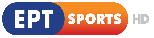 ΑΡΗΣ - ΛΑΡΙΣΑΠΑΟΚ – ΙΩΝΙΚΟΣ Ν.ΛΑΥΡΙΟ - ΚΟΛΟΣΣΟΣΡΕΘΥΜΝΟ - ΗΡΑΚΛΗΣΑθλητική εκπομπή με τον Βαγγέλη Ιωάννου		17:45-19:45 BASKETLEAGUE | 16η αγωνιστική | ΠΑΝΙΩΝΙΟΣ - ΠΕΡΙΣΤΕΡΙ (Ζ)	20:00-22:00 	SUPERLEAGUE | 19η αγωνιστική | ΠΑΝΑΙΤΩΛΙΚΟΣ - ΛΑΜΙΑ (Ζ)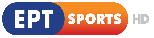 22:00		ΚΕΝΤΡΙΚΟ ΔΕΛΤΙΟ ΕΙΔΗΣΕΩΝ – ΑΘΛΗΤΙΚΑ – ΚΑΙΡΟΣ(ΕΡΤ1 21:00 - Delay)22:45		ΚΑΙΡΟΣ ΓΙΑ … ΕΡΤΑναλυτική πρόγνωση για τον καιρό(ΕΡΤ1 21:45 – Delay)23:00		ΣΤΑ ΤΡΑΓΟΥΔΙΑ ΛΕΜΕ ΝΑΙ «Το 'ΧΑΡΑΜΑ'» (Νέα εκπομπή)Μουσική εκπομπή με τη Ναταλία Δραγούμη και τον Μιχάλη Μαρίνο02:30		ΕΛΛΗΝΙΚΗ ΤΑΙΝΙΑ «ΤΟ ΚΟΡΙΤΣΙ ΜΕ ΤΑ ΜΑΥΡΑ»Έτος παραγωγής: 1956«Ο Παύλος και ο Αντώνης φτάνουν στην Ύδρα για να περάσουν μερικές μέρες ξεκούρασης. Θα νοικιάσουν δωμάτια στο σπίτι της χήρας Φρόσως, που ζει μαζί με την κόρη της Μαρίνα και το γιο της Μήτσο. Ο Παύλος σιγά-σιγά ανακαλύπτει ότι η οικογένεια είναι μια ειδική περίπτωση στο νησί, ανακαλύπτει όμως και τη θλιμμένη ομορφιά της Μαρίνας…»Μια ταινία που εκτός από τις εκπληκτικές ερμηνείες των ηθοποιών δείχνει την Ελλάδα εκείνης της εποχής...ΒΡΑΒΕΙΑ-ΔΙΑΚΡΙΣΕΙΣΒραβείο Χρυσής Σφαίρας Καλύτερης Ξένης Ταινίας από την Επιτροπή Ανταποκριτών Ξένου Τύπου στο HollywoodΑσημένιο Βραβείο στο Φεστιβάλ της Μόσχας 1958Υποψηφιότητα για Χρυσό Φοίνικα στο Φεστιβάλ των Καννών.Παίζουν: Έλλη Λαμπέτη, Δημήτρης Χορν, Γιώργος Φούντας, Ελένη Ζαφειρίου, Στέφανος Στρατηγός, Νότης Περγιάλης, Ανέστης Βλάχος, Θανάσης Βέγγος, Νίκος ΦέρμαςΣενάριο: Μιχάλης Κακογιάννης, Μουσική: Αργύρης Κουνάδης, Σκηνοθεσία: Μιχάλης Κακογιάννης04:30		ΙΣΤΟΡΙΚΟΙ ΠΕΡΙΠΑΤΟΙ «Η Ιστορία των Ελληνοτουρκικών Σχέσεων - Μέρος Β’: Η ένοπλη ειρήνη, τα Ίμια και η είσοδος της Κύπρου στην Ευρωπαϊκή Ένωση» (Νέα εκπομπή)Ιστορική εκπομπή - ντοκιμαντέρ με τον Πιέρρο Τζανετάκο05:30		ΤΑ ΣΤΕΚΙΑ «Τα καφενεία των επαρχιωτών» (Ε)Ιστορίες Αγοραίου Πολιτισμού06:15		ΕΛΛΗΝΙΚΗ ΤΑΙΝΙΑ «ΤΟ ΠΟΝΤΙΚΑΚΙ»Αστυνομικό-κοινωνικό δράμα, παραγωγής 1954«Ο Λουκής, έπειτα από μια επιτυχημένη διάρρηξη, θα καταφέρει να ξεφύγει από την αστυνομία χάρη στη νεαρή ανθοπώλιδα Κρινιώ που του συστήνεται ως «Ποντικάκι». Θα την πάρει μαζί του στο κρησφύγετό του, όπου μένει με τον Βαγγέλη, τη Χριστίνα και τον αρχηγό της συμμορίας, Κώστα. Ο Λουκής θα θελήσει να επανέλθει στον τίμιο δρόμο…»Παίζουν: Αλίκη Βουγιουκλάκη, Γιώργος Λευτεριώτης, Μίμης Φωτόπουλος, Διονύσης Παπαγιαννόπουλος, Νίκος Ρίζος, Μάρα Λάνιε, Κώστας Παππάς, Δημήτρης Σκλάβος, Ρίκα Διαλυνά, Περικλής ΧριστοφορίδηςΣκηνοθεσία-σενάριο: Νίκος Τσιφόρος, Γιώργος Ασημακόπουλος, Διεύθυνση φωτογραφίας: Κώστας Θεοδωρίδης, Μουσική: Αργύρης Κουνάδης07:45		ΣΑΝ ΣΗΜΕΡΑ ΤΟΝ 20Ο ΑΙΩΝΑ (E)ΚΥΡΙΑΚΗ, 19/0108:00		ΑΡΧΙΕΡΑΤΙΚΗ ΘΕΙΑ ΛΕΙΤΟΥΡΓΙΑΑπευθείας μετάδοση από τον Καθεδρικό Ιερό Ναό Αθηνών10:30		ΦΩΤΕΙΝΑ ΜΟΝΟΠΑΤΙΑ «Τα μοναστήρια της Ευρυτανίας» (Ε)11:30		ΜΕ ΑΡΕΤΗ ΚΑΙ ΤΟΛΜΗ Εκπομπή των Ενόπλων Δυνάμεων12:00		ΕΙΔΗΣΕΙΣ – ΑΘΛΗΤΙΚΑ – ΚΑΙΡΟΣ12:40		ΕΝΤΟΣ ΑΤΤΙΚΗΣ «Ποδήλατο στην Πάρνηθα»12:50		ΤΟ ΑΛΑΤΙ ΤΗΣ ΓΗΣ «Μικρασιάτικα Μουσικά...Μαγειρέματα!» (ΝΕΑ ΕΚΠΟΜΠΗ)Εκπομπή για την ελληνική μουσική παράδοση υπό την επιμέλεια του Λάμπρου Λιάβα	15:00-17:00 	SUPERLEAGUE | 19η αγωνιστική | ΞΑΝΘΗ - ΠΑΝΑΘΗΝΑΪΚΟΣ (Ζ)	17:15-19:15 	SUPERLEAGUE | 19η αγωνιστική | ΑΤΡΟΜΗΤΟΣ - ΒΟΛΟΣ (Ζ)19:15		ΕΛΛΗΝΙΚΗ ΤΑΙΝΙΑ «ΚΥΡΙΑΚΑΤΙΚΟ ΞΥΠΝΗΜΑ»Αισθηματική κομεντί, 1954«Η νεαρή Μίνα (Έλλη Λαμπέτη), ένα κυριακάτικο πρωινό πηγαίνει για μπάνιο σε μια απόμερη ακτή. Εκεί, δύο αλητόπαιδα της αρπάζουν την τσάντα. Μέσα στην τσάντα υπάρχει ένα λαχείο. Τα παιδιά πουλάνε το λαχείο στον Αλέξη (Δημήτρης Χορν). Το λαχείο κερδίζει τον πρώτο αριθμό και η Μίνα διεκδικεί με πείσμα τα κέρδη της, κάτοχος όμως του λαχείου είναι ο Αλέξης ο οποίος και θα εισπράξει τα χρήματα...»Βραβεία-διακρίσεις: Φεστιβάλ Εδιμβούργου, Diploma of MeritΠαίζουν: Έλλη Λαμπέτη, Δημήτρης Χορν, Γιώργος Παππάς, Τασσώ Καββαδία, Μαργαρίτα Παπαγεωργίου, Σαπφώ Νοταρά, Χ. ΠατεράκηΣενάριο: Μιχάλης Κακογιάννης, Μουσική: Ανδρέας Αναγνώστης, Σκηνογραφία: Γιάννης ΤσαρούχηςΣκηνοθεσία: Μιχάλης Κακογιάννης21:00		ΚΕΝΤΡΙΚΟ ΔΕΛΤΙΟ ΕΙΔΗΣΕΩΝ – ΑΘΛΗΤΙΚΑ – ΚΑΙΡΟΣ21:40		ΚΑΙΡΟΣ ΓΙΑ … ΕΡΤΑναλυτική πρόγνωση για τον καιρό		21:45-01:00 ΑΘΛΗΤΙΚΗ ΚΥΡΙΑΚΗ 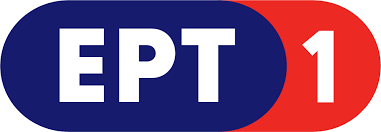 Αθλητική εκπομπή με τους Γιώργο Λυκουρόπουλο & Περικλή Μακρή01:00		ΕΛΛΗΝΙΚΗ ΤΑΙΝΙΑ «ΠΡΑΚΤΟΡΕΣ 005 ΕΝΑΝΤΙΟΝ ΧΡΥΣΟΠΟΔΑΡΟΥ» Κωμωδία, παραγωγής 1965Υπόθεση: Δύο οπαδοί του Τζέιμς Μποντ, ο Κοσμάς Μπουραλάς και ο αδελφός του Δαμιανός, είναι ιδιοκτήτες ενός οινο-ζυθεστιατορίου και κάτοχοι του 5% μιας βιομηχανίας, εξ ου και ο ... κωδικός αριθμός τους. Χρυσοπόδαρος είναι ο Μικές Παραράς, κάτοχος του 47,5% της βιομηχανίας αυτής, μαζί με τον συνεργάτη του Τέλη Χατζηνέφτη, που εκμεταλλεύεται το προσωπικό και κατακλέβει την επιχείρηση. Η επικείμενη άφιξη της Ρίτας Παυλίδου, κατόχου του άλλου 47,5% των μετοχών, φέρνει τους δύο αδελφούς στην διοίκηση της επιχειρήσεως, όπου με την βοήθεια της Αλέκας και της Φωφώς, αποκαλύπτουν τις κομπίνες των Παραρά και Χατζηνέφτη».Παίζουν: Κώστας Χατζηχρήστος, Γιάννης Γκιωνάκης, Κώστας Ρηγόπουλος, Μπεάτα Ασημακοπούλου, Ντίνα Τριάντη, Γιώργος Βελέντζας, Νάσος ΚεδράκαςΣενάριο : Ορέστης Λάσκος, Σκηνοθεσία: Ορέστης Λάσκος02:30		ΣΤΑΘΜΟΣ ΜΕΓΑΡΟ (ΝΕΑ ΕΚΠΟΜΠΗ)Εκπομπή με τον Χρίστο Παπαγεωργίου, που παρουσιάζει τις δράσεις του Μεγάρου μουσικής03:00		ΟΙΝΟΣ Ο ΑΓΑΠΗΤΟΣ «Αφρώδη Κρασιά» (Ε)Ταξίδι στους δρόμους του κρασιού της Ελλάδας με τον οινολόγο Δημήτρη Χατζηνικολάου-----------------------------------------------------------------------------------------------------------------03:50		ΕΛΛΗΝΙΚΗ ΤΑΙΝΙΑ «ΚΥΡΙΑΚΑΤΙΚΟ ΞΥΠΝΗΜΑ»05:30		ΣΑΝ ΣΗΜΕΡΑ ΤΟΝ 20Ο ΑΙΩΝΑ (E)ΔΕΥΤΕΡΑ, 20/01 05:50		ΑΠΟ ΤΙΣ ΕΞΙ... Ενημερωτική εκπομπή με τον με το Δημήτρη Κοτταρίδη και το Γιάννη Πιτταρά10:00		ΕΙΔΗΣΕΙΣ – ΑΘΛΗΤΙΚΑ – ΚΑΙΡΟΣ10:15		ΑΠΕΥΘΕΙΑΣΕνημερωτική εκπομπή με τη Μάριον Μιχελιδάκη και τον Κώστα Λασκαράτο12:00		ΕΙΔΗΣΕΙΣ – ΑΘΛΗΤΙΚΑ – ΚΑΙΡΟΣ13:00		ON THE ROAD (E) «Νότιο Ηράκλειο, Βουνό και Θάλασσα»  & «Πάρνωνας και camper»  Ταξιδιωτική εκπομπή14:00		ΝΗΣΤΙΚΟ ΑΡΚΟΥΔΙ (E) «Σολομονοπέστροφα», «Γλώσσα ψητή με μουστάρδα και μαϊντανό», «Μακαρονάδα του φτωχού»Σουρεαλιστική εκπομπή μαγειρικής με του Δημήτρη Σταρόβα & Στάθη Παναγιωτόπουλο15:00		ΕΙΔΗΣΕΙΣ – ΑΘΛΗΤΙΚΑ – ΚΑΙΡΟΣ16:00		ΕΛΛΗΝΙΚΗ ΣΕΙΡΑ (Ε) «ΣΤΑ ΦΤΕΡΑ ΤΟΥ ΕΡΩΤΑ» (Α' ΚΥΚΛΟΣ) (Επεισόδια 118, 119 & 120)Κοινωνική-δραματική σειρά, παραγωγής 1999-2000Μουσική: Γιώργος Χατζηνάσιος, Σκηνοθεσία: Γιάννης Βασιλειάδης, Ευγενία Οικονόμου17:20		ΣΤΙΓΜΕΣ ΑΠΟ ΤΟ ΕΛΛΗΝΙΚΟ ΤΡΑΓΟΥΔΙ (ΑΡΧΕΙΟ ΕΡΤ) (E) «Στέλιος Φωτιάδης» 18:00		ΕΙΔΗΣΕΙΣ – ΑΘΛΗΤΙΚΑ – ΚΑΙΡΟΣΚαι Δελτίο στη Νοηματική18:15		ΚΑΙΡΟΣ ΓΙΑ … ΕΡΤΑναλυτική πρόγνωση για τον καιρό18:20		Η ΜΗΧΑΝΗ ΤΟΥ ΧΡΟΝΟΥ (E) «Η ιστορία των Ολυμπιακών Αγώνων στην Αρχαιότητα» (Α’ Μέρος)  Με τον Χρίστο Βασιλόπουλο19:20		ΠΑΡΑΣΚΗΝΙΟ (E) «Χλόη Γεωργάκη Ομπολένσκυ»20:30		ΜΟΥΣΙΚΟ ΠΡΟΓΡΑΜΜΑ «ΘΑΝΟΣ ΜΙΚΡΟΥΤΣΙΚΟΣ: "Το πιο όμορφο απ' όλα δεν στο 'χω πει ακόμα"» (Ζ)Απευθείας μετάδοση από το Μέγαρο Μουσικής Αθηνών (Αίθουσα Χρήστου Λαμπράκη)Τα πιο αγαπημένα μας, του Θάνου Μικρούτσικου.Ερμηνεύουν: Ρίτα Αντωνοπούλου, Χρήστος Θηβαίος, Κώστας Θωμαΐδης, Γιάννης Κότσιρας, Γιώργος Μεράντζας, Μανώλης Μητσιάς, Γιώργος  Νταλάρας, Βασίλης Παπακωνσταντίνου, Μίλτος  Πασχαλίδης, Μαριάννα ΠολυχρονίδηΑποσπάσματα από τη βιογραφία του Θάνου Μικρούτσικου διαβάζει ο Οδυσσέας ΙωάννουΚαλλιτεχνική επιμέλεια: Θύμιος Παπαδόπουλος Συμμετέχει 8μελής ορχήστρα Συμπαραγωγή: Γέφυρα Πολιτισμού 440 – Μέγαρο Μουσικής Αθηνών23:30		ΣΑΝ ΣΗΜΕΡΑ ΤΟΝ 20Ο ΑΙΩΝΑ) (E)23:45		ΕΙΔΗΣΕΙΣ ΑΠΟ ΤΗΝ ΠΕΡΙΦΕΡΕΙΑΕκπομπή παραγωγής ΕΡΤ3, με τον Χρήστο Δάντση00:00		ΕΙΔΗΣΕΙΣ – ΑΘΛΗΤΙΚΑ – ΚΑΙΡΟΣ-----------------------------------------------------------------------------------------------------------------00:15		Η ΜΗΧΑΝΗ ΤΟΥ ΧΡΟΝΟΥ (E) «Η ιστορία των Ολυμπιακών Αγώνων στην Αρχαιότητα» (Α’ Μέρος)01:15		ΕΛΛΗΝΙΚΗ ΣΕΙΡΑ (Ε) «ΣΤΑ ΦΤΕΡΑ ΤΟΥ ΕΡΩΤΑ» (Α' ΚΥΚΛΟΣ) (Επεισόδια 118, 119 & 120)02:30		ΕΛΛΗΝΙΚΗ ΤΑΙΝΙΑ «Ο ΝΑΝΟΣ ΚΑΙ ΟΙ ΕΦΤΑ ΧΙΟΝΑΤΕΣ»Κωμωδία παραγωγής 1970«Ένας φτωχός νέος, που δουλεύει σε ένα βενζινάδικο στην επαρχία, βρίσκεται χωρίς δουλειά μετά τον θάνατο του θείου του. Αναγκάζεται να πάει στην Αθήνα, πιάνοντας δουλειά ως θυρωρός σε νυχτερινό κέντρο. Σύντομα όμως γράφοντας τραγούδια για το γυναικείο συγκρότημα του μαγαζιού, καταφέρνει να γίνει διάσημος».Πρωταγωνιστούν: ΝΙΚΟΣ ΡΙΖΟΣ, ΔΕΣΠΟΙΝΑ ΣΤΥΛΙΑΝΟΠΟΥΛΟΥ, ΒΙΚΥ ΒΑΝΙΤΑ, ΕΛΣΑ ΡΙΖΟΥΣκηνοθεσία: ΚΩΣΤΑΣ ΚΑΡΑΓΙΑΝΝΗΣ, Σενάριο: ΚΩΣΤΑΣ ΠΡΕΤΕΝΤΕΡΗΣΜουσική Επιμέλεια: ΓΙΩΡΓΟΣ ΚΑΤΣΑΡΟΣ, Παραγωγή: ΚΑΡΑΓΙΑΝΝΗΣ – ΚΑΡΑΤΖΟΠΟΥΛΟΣ04:00		ΠΑΡΑΣΚΗΝΙΟ (E) «Χλόη Γεωργάκη Ομπολένσκυ»05:00		ΜΟΝΟΓΡΑΜΜΑ «Γιώργος Χατζηνάσιος» (Ε)Η μακροβιότερη πολιτιστική εκπομπή της ελληνικής τηλεόρασης, παραγωγής Γιώργου Σγουράκη05:30		ΣΑΝ ΣΗΜΕΡΑ ΤΟΝ 20Ο ΑΙΩΝΑ) (E)ΤΡΙΤΗ, 21/0105:50		ΑΠΟ ΤΙΣ ΕΞΙ... Ενημερωτική εκπομπή με τον με το Δημήτρη Κοτταρίδη και το Γιάννη Πιτταρά10:00		ΕΙΔΗΣΕΙΣ – ΑΘΛΗΤΙΚΑ – ΚΑΙΡΟΣ10:15		ΑΠΕΥΘΕΙΑΣΕνημερωτική εκπομπή με τη Μάριον Μιχελιδάκη και τον Κώστα Λασκαράτο12:00		ΕΙΔΗΣΕΙΣ – ΑΘΛΗΤΙΚΑ – ΚΑΙΡΟΣ13:00		ON THE ROAD (E) «Θαλάσσιο Σκι, Ναυαγοσωστική και Ταξιδιωτικές μηχανές»  & «Βόρεια Κέρκυρα, Ιστιοπλοΐα και Κρίκετ»  Ταξιδιωτική εκπομπή14:00		ΝΗΣΤΙΚΟ ΑΡΚΟΥΔΙ (E) «Πελτές με νεσεστέ», «Ψωμάκια με πέστροφα και αγγούρι», «Χοιρινή κοτολέτα στη γάστρα με λαχανικά»Σουρεαλιστική εκπομπή μαγειρικής με του Δημήτρη Σταρόβα & Στάθη Παναγιωτόπουλο15:00		ΕΙΔΗΣΕΙΣ – ΑΘΛΗΤΙΚΑ – ΚΑΙΡΟΣ16:00		ΕΛΛΗΝΙΚΗ ΣΕΙΡΑ (Ε) «ΣΤΑ ΦΤΕΡΑ ΤΟΥ ΕΡΩΤΑ» (Α' ΚΥΚΛΟΣ) (Επεισόδια 121, 122 & 123)Κοινωνική-δραματική σειρά, παραγωγής 1999-2000Μουσική: Γιώργος Χατζηνάσιος, Σκηνοθεσία: Γιάννης Βασιλειάδης, Ευγενία Οικονόμου17:20		Η ΜΗΧΑΝΗ ΤΟΥ ΧΡΟΝΟΥ (E) «Η ιστορία των Ολυμπιακών Αγώνων στην Αρχαιότητα» (Β’ Μέρος)Με τον Χρίστο Βασιλόπουλο18:20		ΤΑΞΙΔΕΥΟΝΤΑΣ ΜΕ ΤΗ ΜΑΓΙΑ (E) «Τοσκάνη»Με τη Μάγια Τσόκλη19:20		ΕΛΛΗΝΙΚΗ ΤΑΙΝΙΑ «Ο ΓΙΓΑΣ ΤΗΣ ΚΥΨΕΛΗΣ»Κωμωδία, παραγωγής 1968«Ο γίγας της Κυψέλης ονομάζεται πραγματικά Νίκος Φουρκέτας και είναι ένας τρισπίθαμος ψιλικατζής που έχει όμως πολύ μεγάλη ιδέα για τον εαυτό του. Φλερτάρει ασύστολα με την πανύψηλη ντίβα της περιοχής, την Κλάρα, την οποία έχει βάλει επίσης στο μάτι και ο ακαταμάχητος γόης της ίδιας περιοχής, ο Αλέκος, αλλά εκείνη παίζει και με τους δύο…»Παίζουν: Νίκος Ρίζος, Δέσποινα Στυλιανοπούλου, Αλέκος Τζανετάκος, Λαυρέντης Διανέλλος, Ρία Δελούτση, Νάσος Κεδράκας, Άννα Παϊτατζή, Ιάκωβος Ψαρράς, Δημήτρης Μπισλάνης, Εύα Φρυδάκη, Αλέκος Ζαρταλούδης, Παναγιώτης Καραβουσάνος, Μάκης Δεμίρης, Γιώργος Γρηγορίου, Ηλίας Καπετανίδης, Έμυ Ζάννου, Γιώργος ΚοσμίδηςΣενάριο: Γιώργος Λαζαρίδης, Μουσική: Γιώργος Ζαμπέτας, Σκηνοθεσία: Κώστας Καραγιάννης21:00		ΚΕΝΤΡΙΚΟ ΔΕΛΤΙΟ ΕΙΔΗΣΕΩΝ – ΑΘΛΗΤΙΚΑ – ΚΑΙΡΟΣΜε την Αντριάνα Παρασκευοπούλου22:00		Η ΖΩΗ ΕΙΝΑΙ ΣΤΙΓΜΕΣ «Γιώργος Ανδρέου και φίλοι: Γιώργος Νταλάρας - Ο. Ιωάννου, Γ. Καζαντζής, Π. Καρασούλος, Κ. Λεγάκη, Μ.Μυτιληναίου» (Ε)Με τον Ανδρέα Ροδίτη23:00		ΤΟ ΜΑΓΙΚΟ ΤΩΝ ΑΝΘΡΩΠΩΝ «Η Άννυ και το Πένθος αλλιώς» (Ε)«…κι έκαναν τον φόβο του θανάτου, οίστρο της ζωής» (Εμπειρίκος)Η εκπομπή αναφέρεται στη μαγική δύναμη της απώλειας. Παρουσιάζει η Φωτεινή Τσαλίκογλου00:00		ΕΙΔΗΣΕΙΣ ΑΠΟ ΤΗΝ ΠΕΡΙΦΕΡΕΙΑΕκπομπή παραγωγής ΕΡΤ3, με τον Χρήστο Δάντση-----------------------------------------------------------------------------------------------------------------00:15		Η ΜΗΧΑΝΗ ΤΟΥ ΧΡΟΝΟΥ (E) «Η ιστορία των Ολυμπιακών Αγώνων στην Αρχαιότητα» (Β’)  01:15		ΕΛΛΗΝΙΚΗ ΣΕΙΡΑ (Ε) «ΣΤΑ ΦΤΕΡΑ ΤΟΥ ΕΡΩΤΑ» (Α' ΚΥΚΛΟΣ) (Επεισόδια 121, 122 & 123)02:30		ΕΛΛΗΝΙΚΗ ΤΑΙΝΙΑ «Ο ΓΙΓΑΣ ΤΗΣ ΚΥΨΕΛΗΣ»03:50		Η ΖΩΗ ΕΙΝΑΙ ΣΤΙΓΜΕΣ» Γιώργος Ανδρέου και φίλοι: Γιώργος Νταλάρας - Ο. Ιωάννου, Γ. Καζαντζής, Π. Καρασούλος, Κ. Λεγάκη, Μ.Μυτιληναίου» (Ε)04:50		ΤΟ ΜΑΓΙΚΟ ΤΩΝ ΑΝΘΡΩΠΩΝ «Η Άννυ και το Πένθος αλλιώς» (Ε)ΤΕΤΑΡΤΗ, 22/01 05:50		ΑΠΟ ΤΙΣ ΕΞΙ... Ενημερωτική εκπομπή με τον με το Δημήτρη Κοτταρίδη και το Γιάννη Πιτταρά10:00		ΕΙΔΗΣΕΙΣ – ΑΘΛΗΤΙΚΑ – ΚΑΙΡΟΣ10:15		ΑΠΕΥΘΕΙΑΣΕνημερωτική εκπομπή με τη Μάριον Μιχελιδάκη και τον Κώστα Λασκαράτο12:00		ΕΙΔΗΣΕΙΣ – ΑΘΛΗΤΙΚΑ – ΚΑΙΡΟΣ13:00		ON THE ROAD (E) «Κόνιτσα, 4Χ4, Canoe Cayak »  & «Φλώρινα, Πρέσπες και κουπί» Ταξιδιωτική εκπομπή14:00		ΝΗΣΤΙΚΟ ΑΡΚΟΥΔΙ (E) «Φρικασέ με σπαράγγια», «Κότσι χοιρινό στη γάστρα με τυριά»Σουρεαλιστική εκπομπή μαγειρικής με του Δημήτρη Σταρόβα & Στάθη Παναγιωτόπουλο15:00		ΕΙΔΗΣΕΙΣ – ΑΘΛΗΤΙΚΑ – ΚΑΙΡΟΣ16:00		ΕΛΛΗΝΙΚΗ ΣΕΙΡΑ (Ε) «ΣΤΑ ΦΤΕΡΑ ΤΟΥ ΕΡΩΤΑ» (Α' ΚΥΚΛΟΣ) (Επεισόδια 124, 125 & 126)Κοινωνική-δραματική σειρά, παραγωγής 1999-2000Μουσική: Γιώργος Χατζηνάσιος, Σκηνοθεσία: Γιάννης Βασιλειάδης, Ευγενία Οικονόμου17:20		Η ΜΗΧΑΝΗ ΤΟΥ ΧΡΟΝΟΥ (E) «Η άγνωστη ζωή του Λόρδου Βύρωνα – Από το Λόρδο Βύρωνα στην Έξοδο του Μεσολογγίου» Με τον Χρίστο Βασιλόπουλο18:20		ΤΑΞΙΔΕΥΟΝΤΑΣ ΜΕ ΤΗ ΜΑΓΙΑ (E) «Ουζμπεκιστάν - Στο δρόμο του μεταξιού» (Α' Μέρος)Με τη Μάγια Τσόκλη19:20		ΕΛΛΗΝΙΚΗ ΤΑΙΝΙΑ «ΑΠ` ΤΑ ΑΛΩΝΙΑ ΣΤΑ ΣΑΛΟΝΙΑ»Έτος παραγωγής: 1972«Μια αφελής χωριατοπούλα με λαϊκή φωνή, η Μαγδάλω, ταξιδεύει για την Αθήνα και στο τρένο γνωρίζεται με τον Φώντα Γεωργίου, έναν κοντραμπασίστα που δίνει συχνά ρεσιτάλ κλασικής μουσικής. Όμως οι ριζικά διαφορετικές απόψεις τους, περί μουσικής, δημιουργούν ένταση μεταξύ τους που φτάνει στα όρια της απέχθειας…»Παίζουν: ΔΕΣΠΟΙΝΑ ΣΤΥΛΙΑΝΟΠΟΥΛΟΥ, ΝΙΚΟΣ ΡΙΖΟΣ, ΛΑΥΡΕΝΤΗΣ ΔΙΑΝΕΛΛΟΣ, ΣΤΑΥΡΟΣ ΞΕΝΙΔΗΣ, ΜΑΚΗΣ ΔΕΜΙΡΗΣ, ΑΘΗΝΟΔΩΡΟΣ ΠΡΟΥΣΑΛΗΣ, ΜΙΤΣΗ ΚΩΝΣΤΑΝΤΑΡΑΣενάριο: Λάκης Μιχαηλίδης, Σκηνοθεσία: Γιώργος Σκαλενάκης21:00		ΚΕΝΤΡΙΚΟ ΔΕΛΤΙΟ ΕΙΔΗΣΕΩΝ – ΑΘΛΗΤΙΚΑ – ΚΑΙΡΟΣ21:45		ΚΑΙΡΟΣ ΓΙΑ … ΕΡΤΑναλυτική πρόγνωση για τον καιρό22:00		ΑΠΟ ΑΓΚΑΘΙ...ΡΟΔΟ «Σέντρα» (Ε)Με τον ηθοποιό Γιώργο Πυρπασόπουλο23:00		ΣΤΑ ΑΚΡΑ «Αντώνης Λαγγουράνης, ιατρός παθολόγος» (ΝΕΑ ΕΚΠΟΜΠΗ)Με τη Βίκυ Φλέσσα00:00		ΣΑΝ ΣΗΜΕΡΑ ΤΟΝ 20Ο ΑΙΩΝΑ) (E)-----------------------------------------------------------------------------------------------------------------00:15		Η ΜΗΧΑΝΗ ΤΟΥ ΧΡΟΝΟΥ (E) «Η άγνωστη ζωή του Λόρδου Βύρωνα – Από το Λόρδο Βύρωνα στην Έξοδο του Μεσολογγίου» 01:15		ΕΛΛΗΝΙΚΗ ΣΕΙΡΑ (Ε) «ΣΤΑ ΦΤΕΡΑ ΤΟΥ ΕΡΩΤΑ» (Α' ΚΥΚΛΟΣ) (Επεισόδια 124, 125 & 126)02:30		ΕΛΛΗΝΙΚΗ ΤΑΙΝΙΑ «ΑΠ` ΤΑ ΑΛΩΝΙΑ ΣΤΑ ΣΑΛΟΝΙΑ»04:00		ΠΑΡΑΣΚΗΝΙΟ (E) «Δημήτρης Πικιώνης: Η ανάγκη του κοινού και του κύριου»05:00		ΣΤΙΓΜΕΣ ΑΠΟ ΤΟ ΕΛΛΗΝΙΚΟ ΤΡΑΓΟΥΔΙ (ΕΡΤ ΑΡΧΕΙΟ) (E) «Τραγούδια των Μίκη Θεοδωράκη, Γιάννη Μαρκόπουλου, Μάνου Λοΐζου, Δήμου Μούτση»05:30		ΣΑΝ ΣΗΜΕΡΑ ΤΟΝ 20Ο ΑΙΩΝΑ) (E)ΠΕΜΠΤΗ 23/0105:50		ΑΠΟ ΤΙΣ ΕΞΙ... Ενημερωτική εκπομπή με τον με το Δημήτρη Κοτταρίδη και το Γιάννη Πιτταρά10:00		ΕΙΔΗΣΕΙΣ – ΑΘΛΗΤΙΚΑ – ΚΑΙΡΟΣ10:15		ΑΠΕΥΘΕΙΑΣΕνημερωτική εκπομπή με τη Μάριον Μιχελιδάκη και τον Κώστα Λασκαράτο12:00		ΕΙΔΗΣΕΙΣ – ΑΘΛΗΤΙΚΑ – ΚΑΙΡΟΣ13:00		ON THE ROAD (E)  «Κρήτη, μουλάρι VS 4X4 και γκολφ»  & «Νομός Λάρισας, Φουσκωτά» Ταξιδιωτική εκπομπή14:00		ΝΗΣΤΙΚΟ ΑΡΚΟΥΔΙ (E) «Πράσο με κόρες και κεφτέδες», «Σουβλάκι βραστό πικάντικο», «Ψαρονέφρι ψητό με κόκκινη σάλτσα»Σουρεαλιστική εκπομπή μαγειρικής με του Δημήτρη Σταρόβα & Στάθη Παναγιωτόπουλο15:00		ΕΙΔΗΣΕΙΣ – ΑΘΛΗΤΙΚΑ – ΚΑΙΡΟΣ16:00		ΕΛΛΗΝΙΚΗ ΣΕΙΡΑ (Ε) «ΣΤΑ ΦΤΕΡΑ ΤΟΥ ΕΡΩΤΑ» (Α' ΚΥΚΛΟΣ) (Επεισόδια 127, 128 & 129)Κοινωνική-δραματική σειρά, παραγωγής 1999-2000Μουσική: Γιώργος Χατζηνάσιος, Σκηνοθεσία: Γιάννης Βασιλειάδης, Ευγενία Οικονόμου17:15		Η ΜΗΧΑΝΗ ΤΟΥ ΧΡΟΝΟΥ (E) «Γεώργιος Παπανικολάου»Με τον Χρίστο Βασιλόπουλο18:15		ΤΑΞΙΔΕΥΟΝΤΑΣ ΜΕ ΤΗ ΜΑΓΙΑ (E) «Ουζμπεκιστάν» (Β' Μέρος)Με τη Μάγια Τσόκλη	19:00-21:00 	SUPERLEAGUE | 20η αγωνιστική | ΛΑΜΙΑ – ΠΑΟΚ (Ζ)21:00		ΚΕΝΤΡΙΚΟ ΔΕΛΤΙΟ ΕΙΔΗΣΕΩΝ – ΑΘΛΗΤΙΚΑ – ΚΑΙΡΟΣΜε την Αντριάνα Παρασκευοπούλου22:00		ΕΛΛΗΝΙΚΗ ΤΑΙΝΙΑ «Ο ΛΑΜΠΡΟΥΚΟΣ ΜΠΑΛΑΝΤΕΡ»Έτος παραγωγής: 1981«Ένας αδιόρθωτος γλεντζές, ο Λάμπρος Κομνηνός, γνωρίζει μια χήρα, τη Ρένα, ιδιοκτήτρια ενός νυχτερινού κέντρου το οποίο στα ενδότερά του διαθέτει κρυφή χαρτοπαικτική λέσχη. Αρχίζει να συχνάζει στη λέσχη, να παίζει χαρτιά και στην αρχή, με κάποια βοήθεια από τη μεριά της Ρένας, να κερδίζει…»Πρωταγωνιστούν: ΚΩΝΣΤΑΝΤΑΡΑΣ ΛΑΜΠΡΟΣ, ΚΟΝΤΟΥ ΜΑΡΩΣκηνοθεσία: ΚΑΡΑΓΙΑΝΝΗΣ ΚΩΣΤΑΣ, Σενάριο: ΚΩΝΣΤΑΝΤΑΡΑΣ ΔΗΜΗΤΡΗΣΜουσική Επιμέλεια:ΠΑΠΑΒΑΣΙΛΕΙΟΥ ΣΠΥΡΟΣ, Παραγωγή:ΑΡΙΩΝ ΦΙΛΜ23:30		ΕΣ ΑΥΡΙΟΝ ΤΑ ΣΠΟΥΔΑΙΑ - Πορτραίτα του Αύριο «Μαθήματα πιάνου από έναν μικρό ήρωα» (Ε)Οι Έλληνες σκηνοθέτες στρέφουν, για μία ακόμη φορά, το φακό τους στο αύριο του Ελληνισμού, κινηματογραφώντας μια άλλη Ελλάδα, αυτήν της δημιουργίας και της καινοτομίας00:00		ΕΙΔΗΣΕΙΣ ΑΠΟ ΤΗΝ ΠΕΡΙΦΕΡΕΙΑΕκπομπή παραγωγής ΕΡΤ3, με τον Χρήστο Δάντση-----------------------------------------------------------------------------------------------------------------00:15		Η ΜΗΧΑΝΗ ΤΟΥ ΧΡΟΝΟΥ (E) «Γεώργιος Παπανικολάου» 01:15		ΕΛΛΗΝΙΚΗ ΣΕΙΡΑ (Ε) «ΣΤΑ ΦΤΕΡΑ ΤΟΥ ΕΡΩΤΑ» (Α' ΚΥΚΛΟΣ) (Επεισόδια 127, 128 & 129)02:30		ΕΛΛΗΝΙΚΗ ΤΑΙΝΙΑ «Ο ΛΑΜΠΡΟΥΚΟΣ ΜΠΑΛΑΝΤΕΡ»04:00		ΕΣ ΑΥΡΙΟΝ ΤΑ ΣΠΟΥΔΑΙΑ - Πορτραίτα του Αύριο «Μαθήματα πιάνου από έναν μικρό ήρωα»04:30		ART WEEK (ΝΕΑ ΕΚΠΟΜΠΗ)05:30		ΣΑΝ ΣΗΜΕΡΑ ΤΟΝ 20Ο ΑΙΩΝΑ) (E)ΠΑΡΑΣΚΕΥΗ, 24/0105:50		ΑΠΟ ΤΙΣ ΕΞΙ... Ενημερωτική εκπομπή με τον με το Δημήτρη Κοτταρίδη και το Γιάννη Πιτταρά10:00		ΕΙΔΗΣΕΙΣ – ΑΘΛΗΤΙΚΑ – ΚΑΙΡΟΣ10:15		ΑΠΕΥΘΕΙΑΣΕνημερωτική εκπομπή με τη Μάριον Μιχελιδάκη και τον Κώστα Λασκαράτο12:00		ΕΙΔΗΣΕΙΣ – ΑΘΛΗΤΙΚΑ – ΚΑΙΡΟΣ13:00		ON THE ROAD (E)  «Δραστηριότητες στην Πέλλα»  & «Εύβοια – Εθελοντισμός» Ταξιδιωτική εκπομπή14:00		ΝΗΣΤΙΚΟ ΑΡΚΟΥΔΙ (E) «Μυδοπίλαφο», «Σουπιές με αγριόχορτα»Σουρεαλιστική εκπομπή μαγειρικής με του Δημήτρη Σταρόβα & Στάθη Παναγιωτόπουλο15:00		ΕΙΔΗΣΕΙΣ – ΑΘΛΗΤΙΚΑ – ΚΑΙΡΟΣ16:00		ΕΛΛΗΝΙΚΗ ΣΕΙΡΑ (Ε) «ΣΤΑ ΦΤΕΡΑ ΤΟΥ ΕΡΩΤΑ» (Α' ΚΥΚΛΟΣ) (Επεισόδια 130, 131 & 132)Κοινωνική-δραματική σειρά, παραγωγής 1999-2000Μουσική: Γιώργος Χατζηνάσιος, Σκηνοθεσία: Γιάννης Βασιλειάδης, Ευγενία Οικονόμου17:20		Η ΜΗΧΑΝΗ ΤΟΥ ΧΡΟΝΟΥ (E) «Σαπφώ Νοταρά»Με τον Χρίστο Βασιλόπουλο18:20		ΤΑΞΙΔΕΥΟΝΤΑΣ ΜΕ ΤΗ ΜΑΓΙΑ (E) «Δέλτα Οκαβάνγκο» Με τη Μάγια Τσόκλη19:15		ΕΛΛΗΝΙΚΗ ΤΑΙΝΙΑ «ΥΒ! ΥΒ! Ο ΜΑΝΩΛΙΟΣ ΠΑΙΖΕΙ ΜΠΑΛΑ»Κωμωδία 1972Υπόθεση: Σε μια ομάδα της Β΄ εθνικής, τον "Πύραυλο", ένας ευσυνείδητος ποδοσφαιριστής ο Μανωλιός Υβάνης έχει ίνδαλμά του τον ελληνογάλλο Υβ Τριανταφύλλου, μιας και ο ίδιος είναι από πατέρα Κρητικό και μητέρα Γαλλίδα. Το όνειρό του είναι να γίνει μεγάλος και τρανός. Καταφέρνει χάρη στο πείσμα και την υψηλή απόδοσή του να αποκλείσει, με την ομάδα του, μια μεγάλη ομάδα στο κύπελλο Ελλάδος…»Παίζουν: Γιώργος Παπαζήσης, Σταύρος Ξενίδης, Αλέκα Μακρή, Ανδρέας ΤσάκωναςΣκηνοθέτης: Κώστας Καραγιάννης, Μουσική επιμέλεια: Γιώργος Ζαμπέτας, Παραγωγή: ΚΑΡΑΓΙΑΝΝΗΣ – ΚΑΡΑΤΖΟΠΟΥΛΟΣ21:00		ΚΕΝΤΡΙΚΟ ΔΕΛΤΙΟ ΕΙΔΗΣΕΩΝ – ΑΘΛΗΤΙΚΑ – ΚΑΙΡΟΣΜε την Αντριάνα Παρασκευοπούλου22:00		Η ΑΥΛΗ ΤΩΝ ΧΡΩΜΑΤΩΝ «Αφιέρωμα στην Εστουδιαντίνα Νέας Ιωνίας» (Ε)Μουσική-ψυχαγωγική εκπομπή με την Αθηνά Καμπάκογλου    00:00		ΕΙΔΗΣΕΙΣ ΑΠΟ ΤΗΝ ΠΕΡΙΦΕΡΕΙΑΕκπομπή παραγωγής ΕΡΤ3, με τον Χρήστο Δάντση-----------------------------------------------------------------------------------------------------------------00:15		Η ΜΗΧΑΝΗ ΤΟΥ ΧΡΟΝΟΥ (E) «Σαπφώ Νοταρά»01:15		ΕΛΛΗΝΙΚΗ ΣΕΙΡΑ (Ε) «ΣΤΑ ΦΤΕΡΑ ΤΟΥ ΕΡΩΤΑ» (Α' ΚΥΚΛΟΣ) (Επεισόδια 130, 131 & 132)02:30		ΕΛΛΗΝΙΚΗ ΤΑΙΝΙΑ «ΥΒ! ΥΒ! Ο ΜΑΝΩΛΙΟΣ ΠΑΙΖΕΙ ΜΠΑΛΑ»04:00		Η ΑΥΛΗ ΤΩΝ ΧΡΩΜΑΤΩΝ «Αφιέρωμα στην Εστουδιαντίνα Νέας Ιωνίας» (Ε)05:50 		ΠΑΡΑΣΚΗΝΙΟ (E) «Δημήτρης Δημητριάδης»	Πρόγραμμα ΕΡΤ1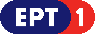 	Πρόγραμμα ΕΡΤ2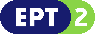 	Πρόγραμμα ΕΡΤ3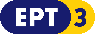 Πρόγραμμα ΕΡΤ Sports